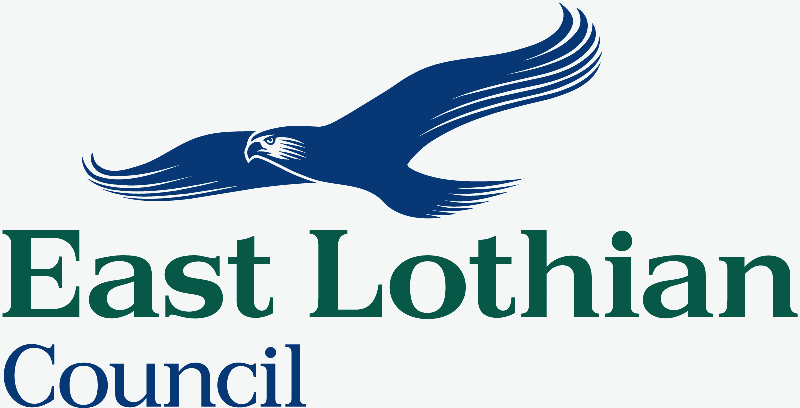 Licence and Standard Conditions on the Licensing and Regulation of Sexual Entertainment VenuesCIVIC GOVERNMENT (SCOTLAND) ACT 1982Air Weapons and Licensing (Scotland) Act 2015SEXUAL ENTERTAINMENT VENUE LICENCEEast Lothian Council, in terms of the above Acts, hereby licenceName ___________________________________________________________________________Address _________________________________________________________________________	__________________________________________________________________________Being the owner of the premises at ____________________________________________________________________________________________________________________________________The licence is validFrom ________________________________	To _______________________________________Licence Number: ___________________________________________________________________Maximum Capacity: _________________________________________________________________Licensed Hours:Signed ___________________________________________________________________________Team Leader – Licensing and Landlord RegistrationOn behalf of the issuing authority: East Lothian Council, John Muir House, Haddington, EH41 3HADEFINITIONS‘The Act’ means the Civic Government (Scotland) Act 1982.‘Chief Fire Officer’ means the Chief Fire Officer of the Scottish Fire and Rescue Service or his or her authorised Depute within the East Lothian Council area.‘The Council’ means East Lothian Council and any officer authorised to act on its behalf in terms of this licence.‘Patrons or Public’ means persons admitted or seeking admission to the premises for any purpose other than the performance of duties in connection with the entertainment being provided.‘Performer’ is defined in these conditions as any person operating at a sexual entertainment venue who carries out any activity falling within the definition of relevant entertainment.‘Premise’ includes any vessel, vehicle or stall (but does not include any private dwelling) to which the public is admitted.‘Sexual Entertainment’ means live performance or any live display of nudity which is of a nature that, ignoring financial gain, it must reasonably be assumed to be provided solely or principally for the purposes of sexually stimulating any member of the audience (whether by verbal or other means).‘Sexual Entertainment Venue (SEV)’ means any premises at which sexual entertainment is provided before a live audience for (or with a view to) the financial gain of the organiser.STANDARD CONDITIONSOpening TimesExcept with the previous consent of the Council an SEV shall not be open to the public before 1900 hours and shall not be kept open after 0100 hours.  Opening times may be aligned to alcohol licensing hours.Licensed UseThe number of persons admitted to the premises during any event at any one time shall not exceed:The occupancy capacity limit of the premises, that is the limit on the number of people permitted to occupy the premises at any one time, as specified herein, and shall be determined by the Council in consultation with the Chief Fire Officer and shall not be exceeded.  GENERAL CONDITIONSThe licence holder shall retain occupational control of the premises, except with prior written consent of the Council.  Such consent always to be conditional on any occupier complying with the conditions of the licence.The premises shall be kept, and in due course left, in a clean and tidy condition to the satisfaction of the Council, with arrangement being made for the storage, collection and disposal of waste or refuse during and after use of the premises.Use of the premises for pyrotechnics, lasers other potentially hazardous special effect, firearms or any exhibition, demonstration or performance of hypnotism within the meaning the Hypnotism Act 1954, shall not take place without the prior written consent of the Council.  Application for such permission must be made in writing at least 14 days in advance of the planned entertainment and give full details of the proposed use.  Further, in any event, the licence holder shall not exhibit any light which:By reason of its glare is liable to endanger aircraft or road traffic; orBy reason of its liability to be mistaken for an aeronautical ground light or ground lightCONDITIONS RELATING TO HEALTH AND SAFETYThe licence holder shall satisfy the Council as to the safety of any electrical or mechanical installation or safety of any relevant equipment associated with the operation of the premises.The licence holder having regard to likely numbers frequenting the premises, shall make adequate provision, to the satisfaction of the Council with regard to sanitary accommodation and drainage facilities.The licence holder shall ensure that all toilet requisites are provided and that all toilets are kept clean and in an orderly condition and shall designate a suitable person or persons for those purposes.Facilities shall be provided in all female toilets for the hygienic disposal of sanitary products.Means of locking or otherwise securing doors to all water closets or individual shower rooms shall be provided.The licence holder shall ensure that the premises are provided with an adequate supply of wholesome water.  The supply of drinking water shall be available during the course of an event, at all times free of charge and any drinking vessels provided must be clean.Seating shall be designed, constructed and maintained so as to ensure safe use and allow free and ready access to all exits, all to the satisfaction of the Chief Fire Officer.  Stages must be constructed and arranged so as to minimise the risk of fire.  Stages and attendant fixtures and fittings e.g. curtains, must also be approved by the Chief Fire Officer.Details of any temporary structures (with the exception of modular demountable staging previously notified to and approved by the Council) to be erected on the premises shall require to be submitted to the Council at least 28 days before any event together with, at the sole discretion of the Council and at the expense of the licence holder, a Structural Engineers report or other such certification as the Council may require.  Such structures shall not be erected without the prior written authority of the Council.The licence holder shall ensure that an effective system is maintained for the management of the premises and all events held therein, to ensure the health and safety and welfare of the public.The licence holder shall ensure that adequate arrangements are in place in respect of fire precautions at the premises.Where applicable, the licence holder must be in possession of a valid fire certificate in respect of the premises granted by the Chief Fire Officer, or failing which, a letter from the Chief Fire Officer confirming that the premises meet the standards required.The licence holder shall ensure that prior to any funfair rides or inflatable structures being operated at the premises the relevant Amusement Device Inspection Procedures Scheme (ADIPS) certificates (in respect of funfair rides) and Pertexa Inflatable Play Accreditation (PIPA) certificates (in respect of any inflatable structures) are submitted to and approved by the Council.APPEARANCE, DISPLAYS AND LAYOUT OF PREMISEThe interior of the premises shall not be visible to passers-by and to that intent the licensee shall ensure the area of the premises in which relevant entertainment is offered shall not be capable of being seen from outside the premises.A copy of the Licence as issued by the Council shall be retained in a clean and legible condition, suitably framed and exhibited in a position that can easily be seen by all persons using the premises.A copy of the conditions of the Licence (so far as they relate to the performances) shall be given to all performers at the premises and a copy shall be exhibited in the performers changing rooms at all times the premises are open.Price lists for both drinks and sexual entertainment and the code of conduct for customers will be clearly displayed at each table and at each entrance to the premises.Price lists and the code of conduct for customers must be printed in a manner which is clear and easy to read during the normal operation of the premises.No display, advertisement, word, letter, model, sign, light, placard, board, notice, device, representation, drawing, writing or any matter or thing (where illuminated or not) shall be exhibited so as to be visible from outside the premises without approval by the Council except for those signs and notices that are required to be displayed in accordance  with these licence conditions.The licensee shall not permit the display outside of the premises of photographs or other images which indicate or suggest that relevant entertainment takes place in the premises.Any person who can be observed from outside of the premises must be properly and decently dressed.  Scantily clad individuals must not exhibit in the entranceway or in the area surrounding the premises.  There shall be no attempt made outside the premises to solicit people to enter.Lighting in all parts of the premises must be in operation continuously during the whole time the premises are open as a sexual entertainment venue.The premises shall be maintained in good repair and condition.  All parts of the premises shall be kept in a clean and hygienic condition to the satisfaction of the Council.Doors and openings which lead to parts of the premises which are not open to the public shall be clearly marked ‘Staff Only’ or by some other sign that deters the public from using such doors or openings.The Licensee shall make provision in the means of access both to and within the Sexual Entertainment Venue for the needs of members of the public visiting the establishment who are disabled.The authorised entertainment must only take place in designated areas approved by the Council.Suitable changing rooms with restricted access should be provided for performers, separate from customers and other staff, where they may prepare for their performance.Safe and controlled access to the dressing room for performers must be maintained at all times when the performance is taking place and immediately afterwards.The agreed activities will take place only in designated areas as indicated on the plans authorised by the Licensing Authority and in the full view of the audience.  No part of the premises accessible to the audience shall be concealed from observation without the appropriate authorisation from the Licensing Authority.No access will be permitted through the premises to any other adjoining or adjacent premises except in the case of an emergency.No change of use of any portion of the Premises from that approved by the Council shall be made until the consent of the Council has been obtained thereto.CHANGE OF LOCATION AND ALTERATION TO PREMISESWhere licensed premises are a vessel or stall, the licensee shall not move the licensed vessel or stall from the location specified in the licence unless a variation application is submitted for the Council’s determination giving not less than 28 day’s notice.  Please note that this requirement shall not apply to a vessel or stall which habitually operates from a fixed location, but which is regularly moved (whether under its own propulsion or otherwise) from another place, such location as is specified in the licence.Alterations or additions, either internal or external and whether permanent or temporary, to the structures, lighting or layout of the premises, including any change in the permitted signs on display shall not be made unless a variation has been granted.CONTROL OF ENTRYNo person under the age of 18 years shall be permitted admission to the venue at any time it is being used under this licence.No person under the age of 18 years shall work at the venue as a performer.The Challenge 25 proof of age scheme shall be operated at the venue whereby any person suspected of being under 25 years of age shall be required to produce identification proving they are over 18 years of age.  The only acceptable forms of identification are recognised photographic identifications cards, such as a driving licence or passport.The venue shall maintain a refusals log whereby on any occasion where a person is refused entry it shall be recorded and available upon request by Police Scotland or an authorised officer of the Council.Where in terms of the operating plan, children and young persons are permitted on the premises, they will not be permitted on the premises on any day on which sexual entertainment takes place.  Where the premises is a hotel which has children or young persons resident, children and young persons shall be excluded from any part of the hotel used for sexual entertainment on any day which sexual entertainment takes place.A person who holds a licence granted under section 8 of the Private Security Act 2001 must be positioned at every entrance to the venue from 1900 hours (on any day when the venue is open at that time) until whichever is earlier:  the time at which the venue next closes or such other time as the Committee may specify.Any person who appears to be drunk / intoxicated or under the influence of illegal drugs shall not be permitted entrance to the premises.A policy of random searches of persons entering the premises shall be operated.Any person found to be in possession of illegal drugs upon entry shall be prevented entry to the venue.  Reasonable steps must be taken to ensure that any person found using illegal drugs in the venue shall be appropriately removed from the venue.CONDUCT OF PERFORMERSThe licence holder shall have in place a code of conduct for behaviour of staff and customers  A copy of this code will be made available to staff and customers and be displayed prominently within each public area of the premises.  The code will deal with matters such as information for performers, on distance to be maintained from customers during a dance, prohibitions on sexual behaviour and propositioning and what to do if a customer breaches the rules.The licence holder must provide an information pack to all performers and staff which should include, at least, the following information:A copy of the SEV licence, including the conditions applied by the Licensing AuthorityDetails on how to report a crime to Police ScotlandDetails of unions, trade organisations or other bodies that represent the interests of performersA copy of the code of conduct for performersA copy of the code of conduct for customersPrice lists for drinks and separately, sexual entertainmentPerformers should only perform in open public areas of the licensed premises.Performers will only be present in the licensed area in a state of nudity when they are performing on stage or providing a private dance.No dance entertainment should take place in private booths and performers genitalia should be covered at all times.  There should be no touching between performers and patrons at any time during the performance, the only contact allowed being the hand-to-hand payment of money at the conclusion of the performance.All performances conducted by the performers shall be restricted to dancing and the removal of clothing.  No other form of sexual stimulation or activity shall be allowed.Patrons or members of the audience shall not take photographs or record digital images of performers by any means.Panic alarms are to be fitted to all booths and VIP performance areas and will be operational at all times.Exit routes for performers must be kept clear.PROTECTION OF PERFORMERS AND PREVENTION OF CRIMEPerformers shall be provided with secure and private changing facilities.All entrances to private areas within the venue to which members of the public are not permitted access, shall have clear signage that access is restricted.Any exterior smoking area for use by performers shall be kept secure and separate to any public smoking area.No smoking areas are to be allowed at the front of clubs to minimise the potential for harassment of women living, working and passing through the area.The licence holder shall include, in the club rules, a written policy to ensure the safety of performers when leaving the premises following any period of work.A personal licence holder must be present in the area of the premises in which sexual entertainment is taking place for the duration of the sexual entertainment.The licensed premises shall have stewards in all public areas in addition to at least one steward positioned at each entrance to and/or exit from the premises.  All public dance areas, entrances and exits should be monitored constantly while the premises are open to the public with the use of CCTV.RECORD KEEPING AND MANAGEMENTThe licence holder will maintain a register of performers engage to perform in the licensed premises.  The register will show the name, age and current address of the performer.  The licence holder will require to obtain photographic proof of each performer’s identity.  Foreign nationals must be asked to exhibit their passport and the licence holder should take appropriate steps to ensure that there are no restrictions on the performer’s entitlement to work in the United Kingdom.Accurate payment and remuneration records must be maintained and made available upon request to Police Scotland or an authorised officer of the Council.A fully operational CCTV system must be used within the venue which complies with the Data Protection Act 2018 Act and Regulations, covering all areas of the venue to which the public have access, including entrances, exits, private booths and bar area.  The CCTV must be fitted and maintained in full working order in accordance with the guidance provided by the Information Commissioner’s Office and to the satisfaction of Police Scotland.A member of staff who is fully trained in the use of the CCTV system shall be on duty at all times when the premises are open until the premises are clear of customers, cleared of staff and closed.CCTV footage must be made available to Police Scotland and authorised officers of the Council on request.ANCILLARY CONDITIONSA licence holder must notify Police Scotland of any forthcoming sexual entertainment event at least 24 hours in advance of the event taking place.The licence holder must ensure that no noise arising from the use of the premises shall give rise to reasonable cause for annoyance.The licence holder must provide proof that he holds third party liability insurance giving a minimum level of indemnity of five million pounds (£5,000,000) in respect of the licensed use.  The licence holder must exhibit the policy and any receipt for premiums or any other document relating to the policy, to the Council at no cost to the Council upon demand.The licence holder must display the licence, and a valid certificate of third party liability insurance, in the premises so that it can be read by any patron or person entering the premises.The licence must not be altered, erased or defaced and must be kept clean and legible.  Should the licence be lost or become defaced or illegible, the licence holder must obtain a replacement from the Council on payment of the appropriate fee.  The licence holder must produce this licence within five days when required to do so by a Police Officer or authorised officer of the Council or authorised officer of the Chief Fire Officer.The licence holder shall return the licence to the Council within seven days of the following, whereupon it shall cease to have effect:Ceasing to use the premises as a place of public entertainment permanentlyOn being notified of a decision by the Council to vary the terms of, or suspend the licence or the decision of a court to revoke itThe licence holder or the licence holders’ servants or agents shall ensure that no fly posting is undertaken by the licence holder or on behalf of the licence holder in respect of any performance or event taking place in respect of the premises.[Any condition in current licence in respect of fly posting and/or financial bonds shall continue in force]The licence holder must notify the council as soon as is reasonably practicable of any material changes of circumstances affecting the licence holder, the premises, or the licensed use, including any particulars referred to on the application for a grant or latest application for a renewal of a licence.Any request for any authorisation required in terms of this licence shall be made to the Head of Governance.DayOpeningClosingMondayTuesdayWednesdayThursdayFridaySaturdaySunday